             Общероссийская общественная  организация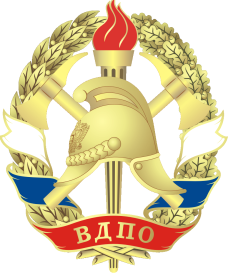                                              «ВСЕРОССИЙСКОЕ ДОБРОВОЛЬНОЕ                                                        ПОЖАРНОЕ ОБЩЕСТВО»                     ИВАНОВСКОЕ ОБЛАСТНОЕ ОТДЕЛЕНИЕ             153015, г. Иваново, ул. Некрасова, 63              тел/факс 23-33-62 23-44-90  23-33-04; E-mail: vdpo37@mail.ruПрайс ИОО ВДПО (действителен с 22 марта 2022г.) (Цены указаны в рублях. НДС не облагаются)       Огнетушители порошковые переносныеОгнетушители порошковые переносныеНаименованиеЦена за 1 шт.ОП-2 (з) порошковый (закачной)550ОП-З (з) порошковый (закачной)700ОП-4 (з) порошковый (закачной)800ОП-5 (з) порошковый (закачной)920ОП-6 (з) порошковый (закачной)1080ОП-8 (з) порошковый (закачной)1160ОП-10(з) порошковый (закачной)1950ОП-25(з) порошковый (закачной)5400ОП-35(з) порошковый (закачной)6300ОП-50(з)  порошковый (закачной)10260ОП-70 (з) порошковый (закачной)12570ОП-100(з) порошковый (закачной)17400Огнетушители углекислотныеОгнетушители углекислотныеНаименованиеЦена за 1 штОУ-1 углекислотный1400ОУ-2 углекислотный1600ОУ-3 углекислотный1800ОУ-5 углекислотный2900ОУ-8 углекислотный5700ОУ-20 углекислотный      12200ОУ-25 углекислотный      15500ОУ-40 углекислотный (2*ОУ-20)     26000Огнетушители воздушно-пенные ОВПОгнетушители воздушно-пенные ОВПОВП-4 (з)    /мор.ст1900/3200ОВП-8 (з)   /мор.ст2500/5600ОВП-10 (з)   /мор.ст3050/6350ОВП-50 (з)   /мор.ст17500/30000Комплектующие к огнетушителямКомплектующие к огнетушителямНаименованиеЦена за 1 штКронштейн Т 3 транспортный (с рез. хом)270Резиновый хомут для кронштейна Т-330Кронштейн трансп. ТВ2 с мет.защелкой для ОП-2,ОУ-2 d-110 мм350Кронштейн трансп. ТВЗ с мет.защелкой для ОП-3 d-110 мм350Кронштейн трансп. ТВЗ с мет.защелкой для ОП-3 d-145 мм380Кронштейн трансп. ТВЗ с мет.защелкой для ОП-4, ОУ-3 d- 133 мм380Кронштейн трансп. ТВ5 с мет.защелкой для ОП-5з,ОУ-5 d-133 мм400Кронштейн трансп. ТВ8 с мет.защелкой для ОП-8 d-160мм430Подставка универсальная 350Подставка  для огнетушителя П-10500Подставка для огнетушителя П-15590Подставка  для огнетушителя П-20730Выкидная трубка к ОУ-1,2,330Раструб (к ОУ-1,2,3)100Шланг с распылителем к ОП-4.5.6.8.10 (D16)150Шланг с распылителем к ОП-4 (D14)150Средства индивидуальной защитыСредства индивидуальной защитыНаименованиеЦена за 1 штпод заказ 3900 Самоспасатель ФУС "ФЕНИКС-2"3000Противопожарное полотно ПП-300 (стекловолокно 2х1,5) 400Ранец противопожарный  "РП-15-"Ермак"6300Ранец противопожарный  "РП-18-"Ермак"9200Рукава пожарные,  комплектующиеРукава пожарные,  комплектующиеНаименованиеЦена за 1 штРукав РПК(В)Н/В-Ду-1,0-М-УХЛ1 50мм2350Рукав РПМ(В)-Ду-1,6-ИМ-УХЛ1 50мм морозостойкий3700Рукав РПК(В)Н/В-Ду-1,0-М-УХЛ1 65мм3650Ствол ручной пожарный (алюминиевый) РСК-50350Ствол ручной  РС-50А(пластмассовый)200Ствол ручной (алюминиевый) РС-70А400ПрочееПрочееНаименованиеЦена за 1 штКолонка пожарная КПАот 13000(под заказ)Гидрант пожарный  –  0,75; 1; 1,25; 1,5;  1,75;  2,0;  2,25; 2,5.Установка Снятиеот 7500 от 10000от  3000 Клапан латунный прямой D 51 мм.1250Клапан РПТК  с наружной резьбой D 65 мм.1500Вентиль150Головки и переходникиГоловки и переходникиГЗ-50 головка заглушка250ГМ-50 (ал) головка муфтовая250ГМ-70 (ал) головка муфтовая280ГП 70*80  головка- переходник450ГП-50*65 головка- переходник350ГП-50х80   головка- переходник380ГР-50 (ал) Головка  рукавная250ГЦ-50 (ал)  головка цапковая250ГЦ-70 (ал) головка цапковая280ГЦ-80 (ал.)   головка цапковая резьба с верху350Пожарный инвентарьПожарный инвентарьНаименованиеЦена за 1 штЛом430Багор430Ведро пожарное200Лопата (штыковая, совковая)430Топор380НаименованиеЦена за 1 штпод заказЩит пожарный открытый метал.1400Щит пожарный в комплекте (Багор, лом, 2 ведра, 2лопаты, топор )3500Шкаф пожарный ШПК-3103500Шкаф пожарный ШПК-3154600Ящик для песка От 4500Знаки пожарной безопасности, в ассортименте. Обучающие пособия.Знаки пожарной безопасности, в ассортименте. Обучающие пособия.НаименованиеЦена за 1 штЗнаки пожарной безопасности на плёнке (в ассортименте)От 60Противопожарные работы и услугиПротивопожарные работы и услугиНаименованиеЦена Разработка рабочего проекта на монтаж АПС и СОУЭпо сметеМонтаж АПС и СОУЭпо сметеТехническое обслуживание АПС и СОУЭпо расчетуРемонт АПС и СОУЭпо расчетуЭлектроработыЭлектроработыНаименованиеЦена Испытания автоматических выключателей(выключатель однополюсный с электромагнитным, тепловым или комбинированным расцепителем)От 400Испытания автоматических выключателей(выключатель трехполюсный с электромагнитным, тепловым или комбинированным расцепителем, номинальный ток А, до 50)От 550Испытания автоматических выключателей(выключатель трехполюсный с электромагнитным, тепловым или комбинированным расцепителем, номинальный ток А, до 200)От 800Испытание автоматических выключателей АВДТ однополюсный с электромагнитным, тепловым или комбинированным расцепителемОт 500Испытание автоматических выключателей АВДТ трехполюсный: с электромагнитным, тепловым или комбинированным расцепителем, номинальный ток А до 50.От 650Замер полного сопротивления цепи Фаза-нольОт 400Измерение сопротивления изоляции мегаомметром кабельных и других линий напряжением до 1 КВ, предназначенных для передачи электроэнергии к распределительным устройствам, щитам, шкафам и коммутационным аппаратамОт 300Проверка наличия цепи между заземлителями и заземленными элементамиОт 70Измерение сопротивления растеканию тока контура с диагональю до 200мОт 2000Измерение сопротивления изоляции мегаомметром обмоток машин и аппаратовОт 200Огнезащитная обработка деревянных, металлических конструкции, тканейОгнезащитная обработка деревянных, металлических конструкции, тканейНаименованиеЦена Обработка деревянных конструкций 45р/м2Обработка металлических конструкций 500р/м2Обработка тканей125р/м2Разработка планов эвакуации помещенийРазработка планов эвакуации помещенийПлан эвакуации на фотолюм. пленкеЦена за ед.План эвакуации на фотолюм. пленке4500 руб.Изготовление дымоотводов,  проверка дымоходов и вентканалов с выдачей актаИзготовление дымоотводов,  проверка дымоходов и вентканалов с выдачей актаНаименованиеЦена за ед./руб.Изготовление дымоотводов (стандарт ø):-Установка дымоотвода из оцинковки от колонки(1 поворот)-Установка дымоотвода из оцинковки от колонки(2 поворота)-Установка дымоотвода из нержавейки от колонки(1 поворот)-Установка дымоотвода из нержавейки от колонки(2 поворота)от 1800 (+акт 1200)от 2400 (+акт 1200)от 2800 (+акт 1200)от 3200 (+акт 1200)Периодическая проверка для ЖСК панельные дома:-  Дымоход и вентиляционный канал вместе250 (с квартиры)Периодическая проверка для ЖСК кирпичные дома:-  Дымоход-  Вентиляционный канал150100- промышленные котлы ДКВР, ЭНЕРГИЯ и т.п. (зависит от мощности котла) - универсальные котлы КЧМ, ДОН и т.п.- бытовые котлы АОГВ и т.п.- промышленные плиты НАРПИТ, ПГР от 3300от 3000от 3000от 1200Первичная проверка дымовых и вентиляционных каналовПервичная проверка дымовых и вентиляционных каналовНаименованиеЦена за ед./руб. по г.Ивановопри замене газовой колонки1200при установке газового счётчика1200Обследование помещения для проектирования (для частных лиц)1200Устранение завала с пробивкой:- по кирпичу - в панельном домеот 1500от 1500Зарядка и переосвидетельствование порошковых огнетушителейЗарядка и переосвидетельствование порошковых огнетушителейНаименованиеЦена за 1 штOП-l(з) порошковый (закачной)270ОП-2(з) порошковый (закачной)330ОП-3(з) порошковый (закачной)380ОП-4(з) порошковый (закачной)450ОП-5(з) порошковый (закачной)470ОП-6(з) порошковый (закачной)550ОП-8(з) порошковый (закачной)650ОП-9(з) порошковый (закачной)725ОП-10(з) порошковый (закачной)780ОП-25(з) порошковый (закачной)2500ОП-35 (з) порошковый (закачной) 3300ОП-50 (з) порошковый (закачной)4500ОП-50 (б) порошковый (закачной) 4500ОП-70 (3) порошковый (закачной)5400ОП-100 (з) порошковый (закачной)9500OП-100(б) порошковый (закачной) 8300Ежегодный технический осмотр 250Зарядка и переосвидетельствование углекислотных огнетушителейЗарядка и переосвидетельствование углекислотных огнетушителейНаименованиеЦена за 1 штОУ-1 углекислотный450ОУ-2 углекислотный480ОУ-3 углекислотный580ОУ-5 углекислотный950ОУ-7 углекислотный1000ОУ-8 углекислотный1200ОУ-10 углекислотный1700ОУ-20 углекислотный2800ОУ-25 углекислотный3300ОУ-40 углекислотный5800ОУ-55 углекислотный6500ОУ-80 углекислотный7900Ежегодный технический осмотр250Зарядка и переосвидетельствование воздушно-пенных огнетушителейЗарядка и переосвидетельствование воздушно-пенных огнетушителейНаименованиеЦена за 1 штOBП-4 Воздушно-пенный350ОВП-8 Воздушно-пенный555OBП-10 Воздушно-пенный590ОВП-50 Воздушно-пенный2000ОВП-50 (б) Воздушно-пенный 2200OBП-100 Воздушно-пенный4300OBП-100 (б) Воздушно-пенный 4300Замена запасных частей и комплектующихЗамена запасных частей и комплектующихНаименованиеЦена за 1 штЗамена 3ПУ к ОП200Замена чеки /проволока 3 мм /30Замена манометра к ОП150Замена  ГГУ к ОП200Замена ЗПУ к ОУ цилиндр400Замена ЗПУ к ОУ конус240Замена медной трубки к ЗПУ к ОУ100Испытания внутреннего (наружного) пожарного водопроводаИспытания внутреннего (наружного) пожарного водопроводаНаименованиеЦена за 1 штГидрант1500Рукавот 1000Кранот 700Перемотка рукаваот 700Техническое обслуживание внутреннего пожарного водопроводаот 900 (в месяц)ПрочееПрочееНаименованиеЦена, рубИспытание пожарных лестницОт 700 руб. за каждую точкуРасчёт категорийностизданий и помещений3000 (от 1 до 5)2500 (от 6 до 10)2000 (более 10)Установка(демонтаж) противопожарных дверей (люков)от 2700исходя из размеров двери, люкаОбучение  по дополнительной профессиональной программе повышения квалификации «Пожарно-технический минимум»Обучение  по дополнительной профессиональной программе повышения квалификации «Пожарно-технический минимум»НаименованиеЦена руб.1 человек1500группа от 5 человек1400группа более 10 человек1300